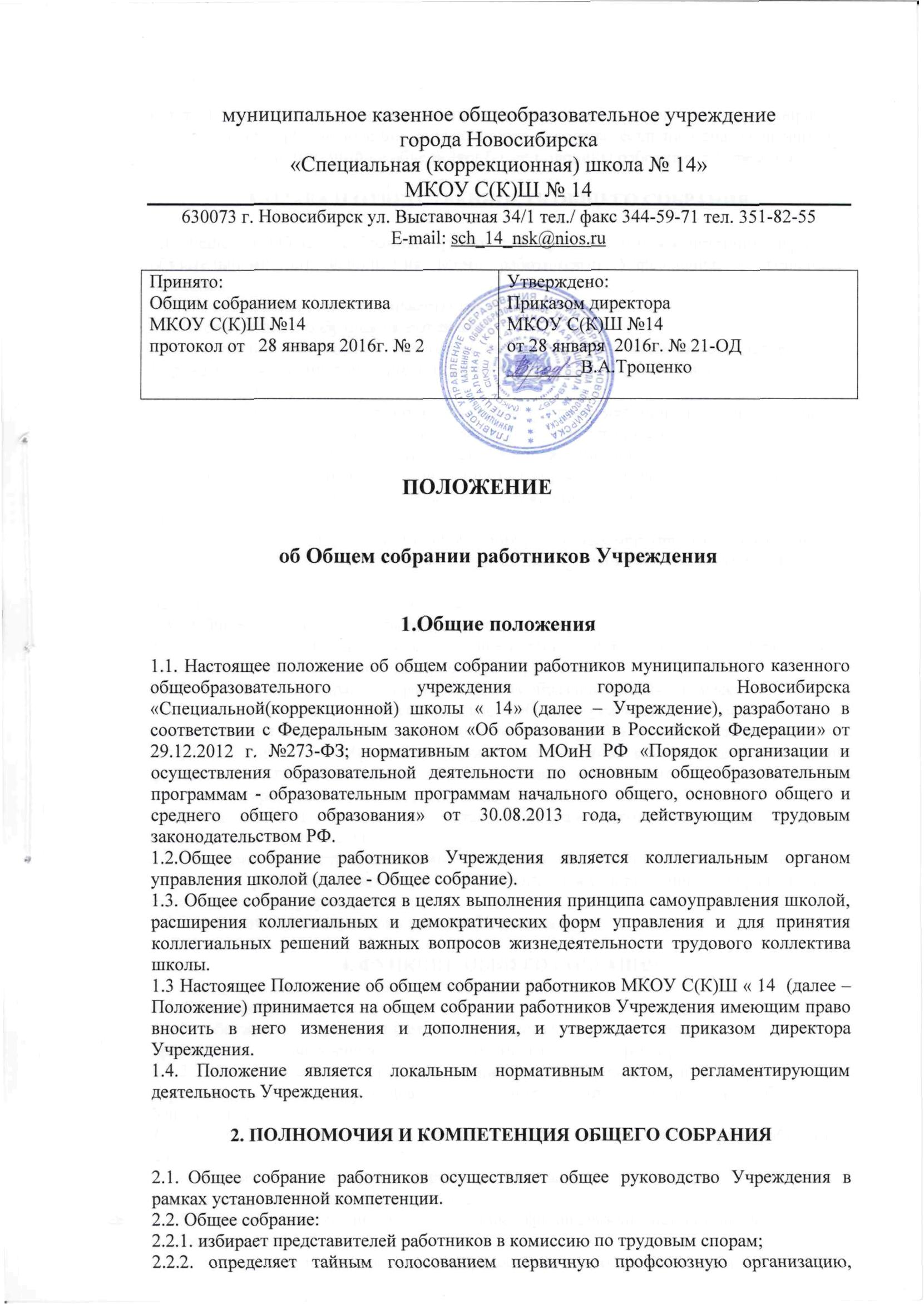 которой поручает формирование представительного органа на переговорах с
работодателем при заключении коллективного договора, если ни одна из первичных
профсоюзных организаций не объединяет более половины работников Учреждения.3. ПРАВА И ОТВЕТСТВЕННОСТЬ ОБЩЕГО СОБРАНИЯ3.1.	Решения Общего собрания, принятые в пределах его компетенции являются
обязательными для исполнения всеми работниками Учреждения. О решениях, принятых
Общим собранием, ставятся в известность все работники.3.2.	Члены Общего собрания имеют право:3.2.1.	требовать обсуждения вне плана любого вопроса, касающегося деятельности
Учреждения, если предложение поддержит более одной трети членов всего состава Общего собрания;3.2.2.	вносить предложения по корректировке плана мероприятий Учреждения, по
совершенствованию работы Учреждения, по развитию материальной базы;3.2.3.	присутствовать и принимать участие в обсуждении вопросов совершенствования
организации образовательного процесса на заседаниях педагогического Совета;заслушивать и принимать участие в обсуждении отчетов о деятельности органов самоуправления;участвовать в организации и проведении различных мероприятий Учреждения;3.2.6.	совместно с директором Учреждения готовить информационные и аналитические
материалы о деятельности Учреждения.3.3.   Общее собрание несет ответственность:3.3.1.	за соблюдение в процессе осуществления школой уставной деятельности
законодательства Российской Федерации об образовании;3.3.2.	за соблюдение гарантий прав участников образовательного процесса;3.3.3.	за педагогически целесообразный выбор и реализацию в полном объеме
общеобразовательных программ в соответствии с учебным планом и календарным
графиком, качеством образования своих выпускников, соответствие образования
федеральным государственным образовательным стандартам и Образовательной
программе учреждения;3.3.4.	за жизнь и здоровье обучающихся и работников Учреждения во время
образовательного процесса;3.3.5.	за компетентность принимаемых организационно-управленческих решений;3.3.6.	за развитие принципов общественно-государственного управления и
самоуправления в учреждении;3.3.7.	за упрочение авторитета и имиджа Учреждения.4. ФУНКЦИИ ОБЩЕГО СОБРАНИЯ4.1.	Общее собрание:обсуждает и рекомендует к утверждению проект коллективного договора, правила	внутреннего	трудового	распорядка	школы;обсуждает вопросы трудовой дисциплины в Учреждении и мероприятия по ее укреплению, рассматривает факты нарушения трудовой дисциплины работниками Учреждения;4.1.3.	обсуждает и рекомендует к утверждению Положение об оплате труда работников
школы;рассматривает вопросы охраны и безопасности условий труда работников, охраны жизни и здоровья обучающихся;вносит предложения по улучшению финансово-хозяйственной деятельности учреждения;определяет порядок и условия предоставления социальных гарантий и льгот в пределах компетенции Учреждения;вносит предложения в договор о взаимоотношениях между работниками и работодателем, в соответствии с законодательством РФ;4.1.8.	знакомится с итоговыми документами по проверке государственными и
муниципальными органами деятельности школы и заслушивает администрацию о
выполнении мероприятий по устранению недостатков в работе;4.1.9.	при необходимости рассматривает и обсуждает вопросы работы с родителями
(законными представителями) учащихся, решения управляющего   совета Учреждения;4.1.10.	в рамках действующего законодательства принимает необходимые меры,
ограждающие	педагогических	и	других	работников,	администрацию	от
необоснованного вмешательства в их профессиональную деятельность, ограничения
самостоятельности трудового коллектива.4.2.	Выходит с предложениями по этим вопросам в общественные организации,
государственные   и    муниципальные    органы   управления    образованием,    органы    прокуратуры, общественные объединения.5. СОСТАВ ОБЩЕГО СОБРАНИЯ5.1.	В	состав	общего	собрания	входят	все	работники	Учреждения.5.2 . На заседание общего собрания могут быть приглашены представители
Учредителя, общественных организаций, органов муниципального и государственного
управления. Лица, приглашенные на собрание, пользуются правом совещательного
голоса, могут вносить предложения и заявления, участвовать в обсуждении вопросов,
находящихся	в	их	компетенции.5.3.    Руководит    общим    собранием    Председатель    –    директор Учреждения.    Открытым голосованием избирается секретарь сроком на один учебный год, которые выполняет свои обязанности  на общественных началах.5.3.	Председатель общего собрания:
организует деятельность общего собрания;информирует членов трудового коллектива о предстоящем заседании не менее чем за30 дней до его проведения;организует подготовку и проведение заседания;определяет повестку дня;контролирует выполнение решений.5.4.	Общее       собрание       собирается       не       реже       2	раза       в    календарный       год.5.5.	Общее собрание считается правомочным, если на нем присутствует не менее ¾
членов трудового коллектива.5.6.	Решение общего собрания по другим вопросам принимается открытым
голосованием. Решение общего собрания считается принятым, если за него
проголосовало не менее 51% присутствующих.5.7.	Решение общего собрания обязательно для исполнения всех членов трудового
коллектива.6. ДЕЛОПРОИЗВОДСТВО ОБЩЕГО СОБРАНИЯЗаседания общего собрания оформляются протоколом.В книге протоколов фиксируются: дата проведения;количественное присутствие (отсутствие) членов трудового коллектива;приглашенные (ФИО, должность);повестка дня;ход обсуждения вопросов;предложения,        рекомендации        и        замечания        членов        трудового        коллектива        и  приглашенных лиц; решение.6.3.	Протоколы     подписываются     председателем     и     секретарём     общего     собрания.6.4.	Нумерация	протоколов	ведётся	от	начала	учебного	года.6.5.	Книга протоколов общего собрания нумеруется постранично, прошнуровывается,
скрепляется	подписью	директора	Учреждения	и	печатью.6.6.	Книга протоколов общего собрания включается в номенклатуру учреждения.7. ВСТУПЛЕНИЕ В СИЛУ, ВНЕСЕНИЕ ИЗМЕНЕНИЙ И ДОПОЛНЕНИЙ В НАСТОЯЩЕЕ ПОЛОЖЕНИЕ7.1.	Положение     вступает     в     силу     с     момента     вынесения     приказа     директора    по утверждению Положения.7.2.	Внесение поправок и изменений в Положение производится на заседании общего
собрания работников Учреждения.7.3.	Положение действительно до принятия новой редакции.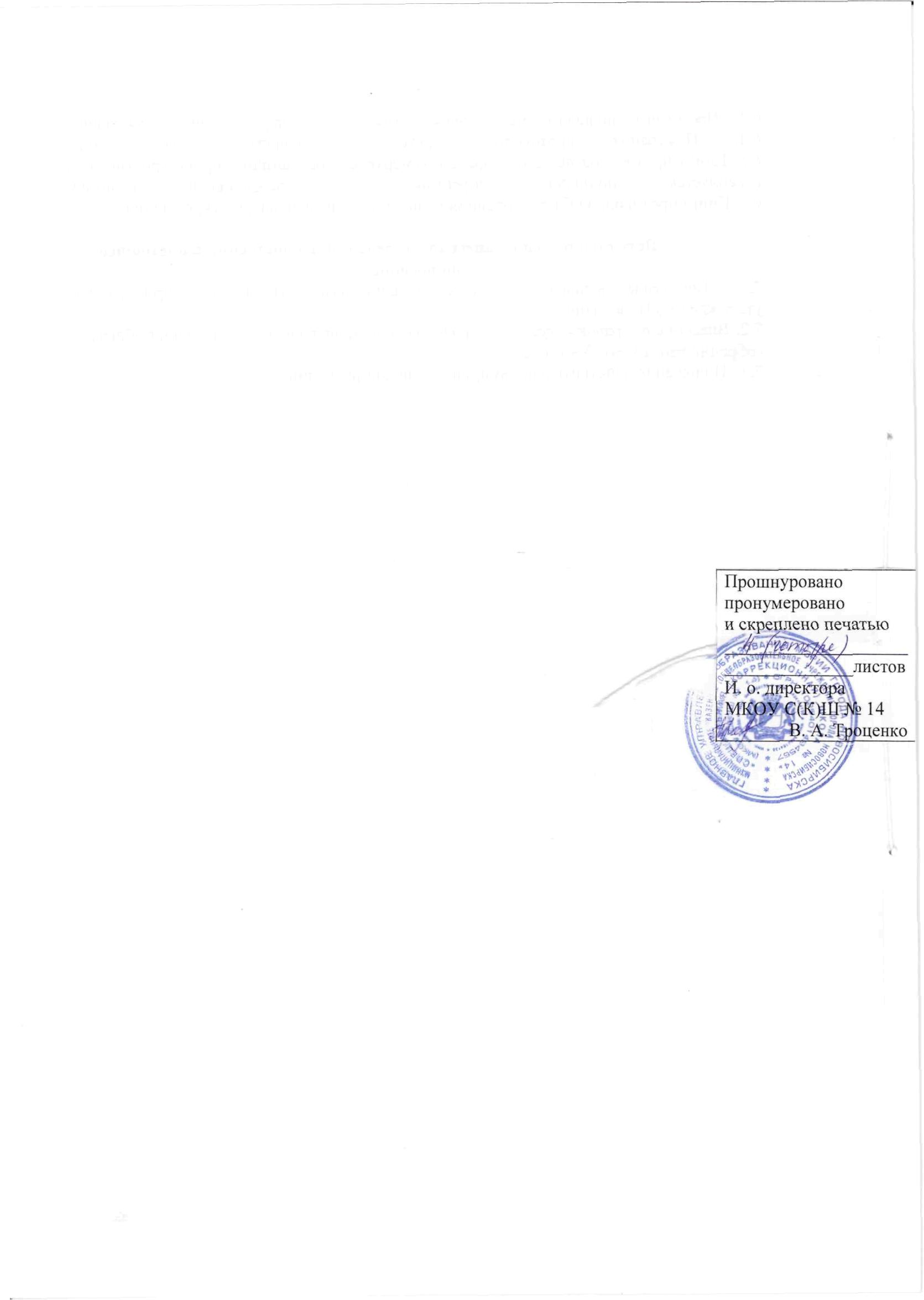 